3A Gametagebuch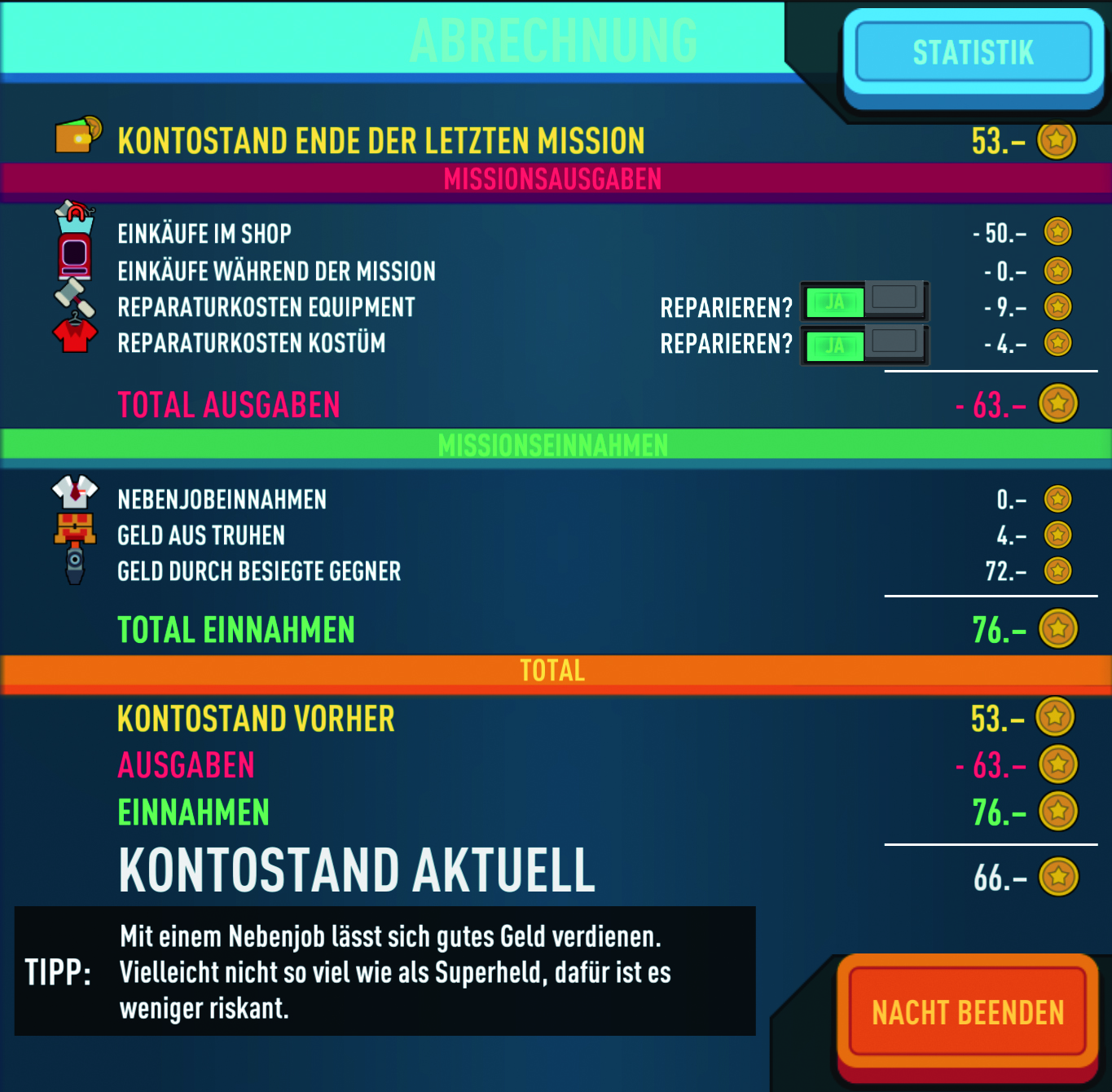 ArbeitsauftragSpiele 8 Runden FinanceMission «Heroes». Notiere nach jeder Runde deine Ergebnisse in die folgende Tabelle. Verwende dafür die Abrechnungstabelle am Schluss einer Nacht.RundeNebenjob EinnahmenGeld aus TruhenGeld durch besiegte GegnerEinkäufe im ShopEinkäufe im LevelReparaturkosten Equip-mentReparaturkosten KostümSpieldauerBeispiel18.-60.-5120.-10.-40.-20.-3:30Runde 1BemerkungenBemerkungenBemerkungenBemerkungenBemerkungenBemerkungenBemerkungenBemerkungenBemerkungenRunde 2BemerkungenBemerkungenBemerkungenBemerkungenBemerkungenBemerkungenBemerkungenBemerkungenBemerkungenRunde 3BemerkungenBemerkungenBemerkungenBemerkungenBemerkungenBemerkungenBemerkungenBemerkungenBemerkungenMissionNebenjob EinnahmenGeld aus TruhenGeld durch besiegte GegnerEinkäufe im ShopEinkäufe im LevelReparaturkosten Equip-mentReparaturkosten KostümSpieldauerRunde 4BemerkungenBemerkungenBemerkungenBemerkungenBemerkungenBemerkungenBemerkungenBemerkungenBemerkungenRunde 5BemerkungenBemerkungenBemerkungenBemerkungenBemerkungenBemerkungenBemerkungenBemerkungenBemerkungenRunde 6BemerkungenBemerkungenBemerkungenBemerkungenBemerkungenBemerkungenBemerkungenBemerkungenBemerkungenRunde 7BemerkungenBemerkungenBemerkungenBemerkungenBemerkungenBemerkungenBemerkungenBemerkungenBemerkungenRunde 8BemerkungenBemerkungenBemerkungenBemerkungenBemerkungenBemerkungenBemerkungenBemerkungenBemerkungen